§2134.  Marketing assistanceThe department shall provide marketing assistance, which may include the following elements:  [PL 2011, c. 655, Pt. GG, §34 (AMD); PL 2011, c. 655, Pt. GG, §70 (AFF).]1.  Collection. [PL 1995, c. 465, Pt. A, §51 (RP); PL 1995, c. 465, Pt. C, §2 (AFF).]2.  Incentive program. [PL 1995, c. 465, Pt. A, §51 (RP); PL 1995, c. 465, Pt. C, §2 (AFF).]3.  Information clearinghouse.  An information clearinghouse on recycling markets to improve the marketing of materials to be recycled.  The department shall maintain a current list of municipal recycling programs, together with a description of the recyclable materials available through the programs. The department shall also maintain listings of brokers, handlers, processors, transporters and other persons providing services and potential markets for recyclable materials.  The department shall actively promote the services of the clearinghouse and shall seek to match programs with appropriate recycling businesses.  The department shall make its information on recycling services available to public and private solid waste generators seeking markets or services for recyclable materials.  The department shall make its technical reports and planning documents available to municipalities and regional associations on a timely basis; and[PL 2011, c. 655, Pt. GG, §35 (AMD); PL 2011, c. 655, Pt. GG, §70 (AFF).]4.  Brokering service.  Provision for marketing and brokering services for materials when municipal and regional association efforts to market the material and the information clearinghouse are inadequate.[PL 1995, c. 656, Pt. A, §39 (AMD).]5.  Marketing development plan. [PL 1995, c. 465, Pt. A, §51 (RP); PL 1995, c. 465, Pt. C, §2 (AFF).]6.  Reuse of waste. [PL 1995, c. 656, Pt. A, §39 (RP).]SECTION HISTORYPL 1989, c. 585, §A7 (NEW). PL 1995, c. 465, §A51 (AMD). PL 1995, c. 465, §C2 (AFF). PL 1995, c. 656, §A39 (AMD). PL 2011, c. 655, Pt. GG, §§34, 35 (AMD). PL 2011, c. 655, Pt. GG, §70 (AFF). The State of Maine claims a copyright in its codified statutes. If you intend to republish this material, we require that you include the following disclaimer in your publication:All copyrights and other rights to statutory text are reserved by the State of Maine. The text included in this publication reflects changes made through the First Regular and First Special Session of the 131st Maine Legislature and is current through November 1, 2023
                    . The text is subject to change without notice. It is a version that has not been officially certified by the Secretary of State. Refer to the Maine Revised Statutes Annotated and supplements for certified text.
                The Office of the Revisor of Statutes also requests that you send us one copy of any statutory publication you may produce. Our goal is not to restrict publishing activity, but to keep track of who is publishing what, to identify any needless duplication and to preserve the State's copyright rights.PLEASE NOTE: The Revisor's Office cannot perform research for or provide legal advice or interpretation of Maine law to the public. If you need legal assistance, please contact a qualified attorney.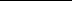 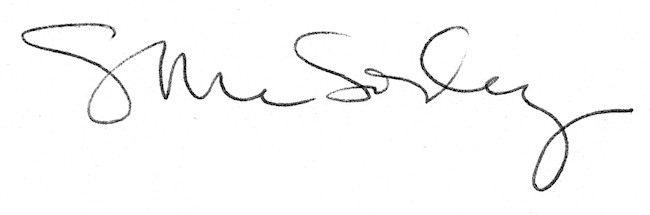 